Week15.6.2020MondayTuesdayTuesdayWednesdayWednesdayThursdayThursdayFridayReadingI expect you have finished your school reading books by now. To find more books to read you can log onto OxfordOwl. Please open the Oxford Reading tree document on the class page and follow the step by step guide.I expect you have finished your school reading books by now. To find more books to read you can log onto OxfordOwl. Please open the Oxford Reading tree document on the class page and follow the step by step guide.I expect you have finished your school reading books by now. To find more books to read you can log onto OxfordOwl. Please open the Oxford Reading tree document on the class page and follow the step by step guide.I expect you have finished your school reading books by now. To find more books to read you can log onto OxfordOwl. Please open the Oxford Reading tree document on the class page and follow the step by step guide.I expect you have finished your school reading books by now. To find more books to read you can log onto OxfordOwl. Please open the Oxford Reading tree document on the class page and follow the step by step guide.I expect you have finished your school reading books by now. To find more books to read you can log onto OxfordOwl. Please open the Oxford Reading tree document on the class page and follow the step by step guide.I expect you have finished your school reading books by now. To find more books to read you can log onto OxfordOwl. Please open the Oxford Reading tree document on the class page and follow the step by step guide.I expect you have finished your school reading books by now. To find more books to read you can log onto OxfordOwl. Please open the Oxford Reading tree document on the class page and follow the step by step guide.ReadingRead to an adult and get them to write in your reading recordRead to an adult and get them to write in your reading recordRead to an adult and get them to write in your reading recordChoose one of your story books and find your favourite page. Why is it your favourite page? Can you draw it and label it, or write a caption/sentence. Choose one of your story books and find your favourite page. Why is it your favourite page? Can you draw it and label it, or write a caption/sentence. Read to an adult and get them to write in your reading record.Read to an adult and get them to write in your reading record.Share a book with an adult. How many of the following tricky words can you find? he, we, be, she, me Count them up and make a tally.Daily phonic lessons provided by DfE Phonics phase 4 letter sounds. Click on the following link for your daily phonics lesson. For Reception children who can confidently blend and read words such as ‘fish’ ‘chat’ and ‘rain’ lessons are uploaded at 10am.For those who would like extra practise with blending ‘Learning to blend’ is uploaded at 11am.https://www.youtube.com/channel/UCP_FbjYUP_UtldV2K_-niWw/channels?view_as=publicFor Phonics Practice you can access the games on phonics play https://www.phonicsplay.co.uk/ Click on the following link for your daily phonics lesson. For Reception children who can confidently blend and read words such as ‘fish’ ‘chat’ and ‘rain’ lessons are uploaded at 10am.For those who would like extra practise with blending ‘Learning to blend’ is uploaded at 11am.https://www.youtube.com/channel/UCP_FbjYUP_UtldV2K_-niWw/channels?view_as=publicFor Phonics Practice you can access the games on phonics play https://www.phonicsplay.co.uk/ Click on the following link for your daily phonics lesson. For Reception children who can confidently blend and read words such as ‘fish’ ‘chat’ and ‘rain’ lessons are uploaded at 10am.For those who would like extra practise with blending ‘Learning to blend’ is uploaded at 11am.https://www.youtube.com/channel/UCP_FbjYUP_UtldV2K_-niWw/channels?view_as=publicFor Phonics Practice you can access the games on phonics play https://www.phonicsplay.co.uk/ Click on the following link for your daily phonics lesson. For Reception children who can confidently blend and read words such as ‘fish’ ‘chat’ and ‘rain’ lessons are uploaded at 10am.For those who would like extra practise with blending ‘Learning to blend’ is uploaded at 11am.https://www.youtube.com/channel/UCP_FbjYUP_UtldV2K_-niWw/channels?view_as=publicFor Phonics Practice you can access the games on phonics play https://www.phonicsplay.co.uk/ Click on the following link for your daily phonics lesson. For Reception children who can confidently blend and read words such as ‘fish’ ‘chat’ and ‘rain’ lessons are uploaded at 10am.For those who would like extra practise with blending ‘Learning to blend’ is uploaded at 11am.https://www.youtube.com/channel/UCP_FbjYUP_UtldV2K_-niWw/channels?view_as=publicFor Phonics Practice you can access the games on phonics play https://www.phonicsplay.co.uk/ Click on the following link for your daily phonics lesson. For Reception children who can confidently blend and read words such as ‘fish’ ‘chat’ and ‘rain’ lessons are uploaded at 10am.For those who would like extra practise with blending ‘Learning to blend’ is uploaded at 11am.https://www.youtube.com/channel/UCP_FbjYUP_UtldV2K_-niWw/channels?view_as=publicFor Phonics Practice you can access the games on phonics play https://www.phonicsplay.co.uk/ Click on the following link for your daily phonics lesson. For Reception children who can confidently blend and read words such as ‘fish’ ‘chat’ and ‘rain’ lessons are uploaded at 10am.For those who would like extra practise with blending ‘Learning to blend’ is uploaded at 11am.https://www.youtube.com/channel/UCP_FbjYUP_UtldV2K_-niWw/channels?view_as=publicFor Phonics Practice you can access the games on phonics play https://www.phonicsplay.co.uk/ Click on the following link for your daily phonics lesson. For Reception children who can confidently blend and read words such as ‘fish’ ‘chat’ and ‘rain’ lessons are uploaded at 10am.For those who would like extra practise with blending ‘Learning to blend’ is uploaded at 11am.https://www.youtube.com/channel/UCP_FbjYUP_UtldV2K_-niWw/channels?view_as=publicFor Phonics Practice you can access the games on phonics play https://www.phonicsplay.co.uk/ Daily phonic lessons provided by DfE Phonics phase 4 letter sounds. Today we are practising  “nk”Say the cluster blends a few times then write the words belowPinkSinkThinkWinkToday we are practising  “nk”Say the cluster blends a few times then write the words belowPinkSinkThinkWink  Today we are practising  “ft”Say the cluster blends a few times then write the words belowGiftSwiftLiftShift  Today we are practising  “ft”Say the cluster blends a few times then write the words belowGiftSwiftLiftShiftToday we are practising  “sk”Say the cluster blends a few times then write the words belowSkullSkinSkipSkillToday we are practising  “sk”Say the cluster blends a few times then write the words belowSkullSkinSkipSkillToday we are practising  “lt”Say the cluster blends a few times then write the words belowBeltMeltFeltShelterToday we are practising  “lp”Say the cluster blends a few times then write the words belowHelpKelpGulpYelpWritingRead and or listen to the story “The Very Hungry Caterpillar” by Eric Carle click on the link below to hear the story read by the author himselfhttps://www.youtube.com/watch?v=vkYmvxP0AJIRead and or listen to the story “The Very Hungry Caterpillar” by Eric Carle click on the link below to hear the story read by the author himselfhttps://www.youtube.com/watch?v=vkYmvxP0AJIWrite the days of the week in order then write them in rainbow colours.Write the days of the week in order then write them in rainbow colours.Recall and write a list of any of the food the Hungry Caterpillar ate.Recall and write a list of any of the food the Hungry Caterpillar ate.Recall and write food was eaten on what day?Complete the sentence, If I were a hungry caterpillar I would eat……….Can you challenge yourself to use alliteration for example a sizzling salami, purple plums, an amazing apple HandwritingPractice the following sentence.I think the sink is pink.  Remember to refer to the letter formation posterPractice the following sentence.I think the sink is pink.  Remember to refer to the letter formation posterPractice the following sentence. I left the gift in the lift!Remember to refer to the letter formation posterPractice the following sentence. I left the gift in the lift!Remember to refer to the letter formation posterPractice the following sentence. The skull’s skill is to skip.Remember to refer to the letter formation posterPractice the following sentence. The skull’s skill is to skip.Remember to refer to the letter formation posterPractice the following sentence. The felt belt was going to melt.Remember to refer to the letter formation posterPractice the following sentence. I need help to gulp.Remember to refer to the letter formation posterMathsWrite the numerals 1 -20 down the left hand side of the page. Make a number caterpillar for each numeral using finger paints or colouring pens/pencils.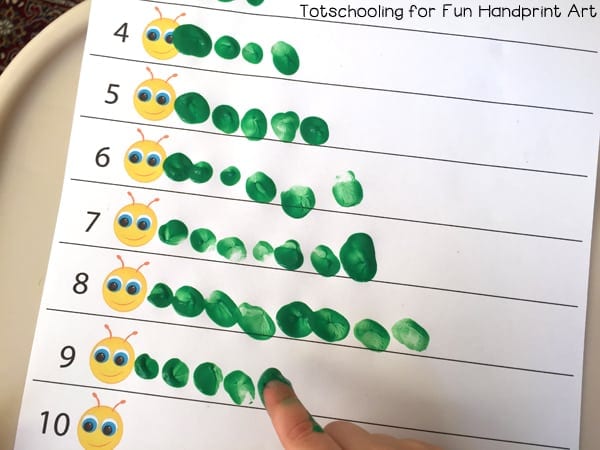 Write the numerals 1 -20 down the left hand side of the page. Make a number caterpillar for each numeral using finger paints or colouring pens/pencils.Open the document titled Yr R maths Tuesday and either print or copy to complete the Number sequencing caterpillars.Open the document titled Yr R maths Tuesday and either print or copy to complete the Number sequencing caterpillars.Open the document titled Yr R maths Wednesday and either print or copy to complete the caterpillars colour patterns. Open the document titled Yr R maths Wednesday and either print or copy to complete the caterpillars colour patterns. . Open the document titled Yr R maths Thursday and either print or copy to complete the caterpillar addition. See if you can challenge yourself to complete each of the sheets.Draw a selection of caterpillars and cut them out. Place them in order of size from shortest and longest. Have some fun, spend some time together.  Painting, baking, sitting outside, playing a game…. Or a bit of TV ;)Have some fun, spend some time together.  Painting, baking, sitting outside, playing a game…. Or a bit of TV ;)Have some fun, spend some time together.  Painting, baking, sitting outside, playing a game…. Or a bit of TV ;)Have some fun, spend some time together.  Painting, baking, sitting outside, playing a game…. Or a bit of TV ;)Have some fun, spend some time together.  Painting, baking, sitting outside, playing a game…. Or a bit of TV ;)Have some fun, spend some time together.  Painting, baking, sitting outside, playing a game…. Or a bit of TV ;)Have some fun, spend some time together.  Painting, baking, sitting outside, playing a game…. Or a bit of TV ;)Have some fun, spend some time together.  Painting, baking, sitting outside, playing a game…. Or a bit of TV ;)Have some fun, spend some time together.  Painting, baking, sitting outside, playing a game…. Or a bit of TV ;)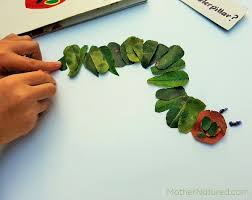 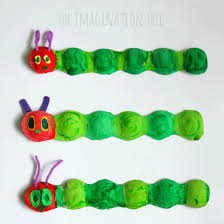 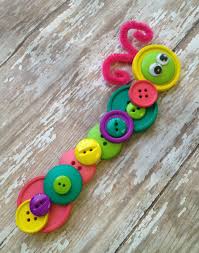 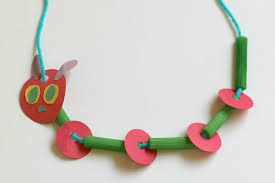 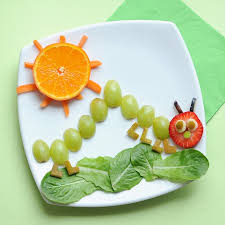 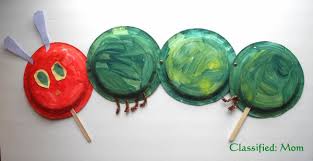 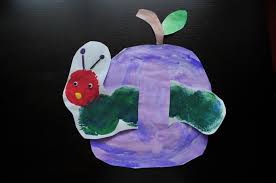 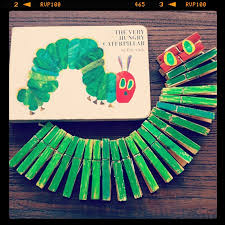 